УКАЗПРЕЗИДЕНТА РОССИЙСКОЙ ФЕДЕРАЦИИО ПРОВЕРКЕ ДОСТОВЕРНОСТИ И ПОЛНОТЫ СВЕДЕНИЙ,ПРЕДСТАВЛЯЕМЫХ ГРАЖДАНАМИ, ПРЕТЕНДУЮЩИМИ НА ЗАМЕЩЕНИЕГОСУДАРСТВЕННЫХ ДОЛЖНОСТЕЙ РОССИЙСКОЙ ФЕДЕРАЦИИ, И ЛИЦАМИ,ЗАМЕЩАЮЩИМИ ГОСУДАРСТВЕННЫЕ ДОЛЖНОСТИ РОССИЙСКОЙ ФЕДЕРАЦИИ,И СОБЛЮДЕНИЯ ОГРАНИЧЕНИЙ ЛИЦАМИ, ЗАМЕЩАЮЩИМИГОСУДАРСТВЕННЫЕ ДОЛЖНОСТИ РОССИЙСКОЙ ФЕДЕРАЦИИСписок изменяющих документов(в ред. Указов Президента РФ от 12.01.2010 N 59,от 01.07.2010 N 821, от 14.01.2011 N 38,от 13.03.2012 N 297, от 02.04.2013 N 309,от 03.12.2013 N 878, от 23.06.2014 N 453,от 31.12.2014 N 837)В соответствии с Федеральным конституционным законом от 17 декабря 1997 г. N 2-ФКЗ "О Правительстве Российской Федерации" и Федеральным законом от 25 декабря 2008 г. N 273-ФЗ "О противодействии коррупции" постановляю:1. Утвердить прилагаемое Положение о проверке достоверности и полноты сведений, представляемых гражданами, претендующими на замещение государственных должностей Российской Федерации, и лицами, замещающими государственные должности Российской Федерации, и соблюдения ограничений лицами, замещающими государственные должности Российской Федерации.2. Руководителям федеральных государственных органов до 1 ноября 2009 г. принять меры по обеспечению исполнения Положения, утвержденного настоящим Указом.3. Рекомендовать органам государственной власти субъектов Российской Федерации руководствоваться настоящим Указом при разработке и утверждении положений о проверке достоверности и полноты сведений о доходах, об имуществе и обязательствах имущественного характера, представляемых гражданами, претендующими на замещение государственных должностей субъектов Российской Федерации, и лицами, замещающими государственные должности субъектов Российской Федерации, сведений, представляемых гражданами, претендующими на замещение государственных должностей субъектов Российской Федерации, в соответствии с нормативными правовыми актами Российской Федерации, а также о проверке соблюдения лицами, замещающими государственные должности субъектов Российской Федерации, ограничений и запретов, требований о предотвращении или урегулировании конфликта интересов и исполнения ими обязанностей, установленных Федеральным законом от 25 декабря 2008 г. N 273-ФЗ "О противодействии коррупции", другими федеральными законами и нормативными правовыми актами субъектов Российской Федерации.4. Возложить на президиум Совета при Президенте Российской Федерации по противодействию коррупции функции комиссии по соблюдению требований к должностному поведению лиц, замещающих государственные должности Российской Федерации, названные в подпункте "а" пункта 1 Положения, утвержденного настоящим Указом, и урегулированию конфликта интересов.ПрезидентРоссийской ФедерацииД.МЕДВЕДЕВМосква, Кремль21 сентября 2009 годаN 1066УтвержденоУказом ПрезидентаРоссийской Федерацииот 21 сентября 2009 г. N 1066ПОЛОЖЕНИЕО ПРОВЕРКЕ ДОСТОВЕРНОСТИ И ПОЛНОТЫ СВЕДЕНИЙ,ПРЕДСТАВЛЯЕМЫХ ГРАЖДАНАМИ, ПРЕТЕНДУЮЩИМИ НА ЗАМЕЩЕНИЕГОСУДАРСТВЕННЫХ ДОЛЖНОСТЕЙ РОССИЙСКОЙ ФЕДЕРАЦИИ, И ЛИЦАМИ,ЗАМЕЩАЮЩИМИ ГОСУДАРСТВЕННЫЕ ДОЛЖНОСТИ РОССИЙСКОЙ ФЕДЕРАЦИИ,И СОБЛЮДЕНИЯ ОГРАНИЧЕНИЙ ЛИЦАМИ, ЗАМЕЩАЮЩИМИГОСУДАРСТВЕННЫЕ ДОЛЖНОСТИ РОССИЙСКОЙ ФЕДЕРАЦИИСписок изменяющих документов(в ред. Указов Президента РФ от 12.01.2010 N 59,от 01.07.2010 N 821, от 14.01.2011 N 38,от 13.03.2012 N 297, от 02.04.2013 N 309,от 03.12.2013 N 878, от 23.06.2014 N 453,от 31.12.2014 N 837)1. Настоящим Положением определяется порядок осуществления проверки:а) достоверности и полноты сведений о доходах, об имуществе и обязательствах имущественного характера, представленных в соответствии с Указом Президента Российской Федерации от 18 мая 2009 г. N 558 гражданами, претендующими на замещение государственных должностей Российской Федерации: Председателя Правительства Российской Федерации, Первого заместителя Председателя Правительства Российской Федерации, Заместителя Председателя Правительства Российской Федерации, Заместителя Председателя Правительства Российской Федерации - Руководителя Аппарата Правительства Российской Федерации, Заместителя Председателя Правительства Российской Федерации - полномочного представителя Президента Российской Федерации в федеральном округе, федерального министра, Чрезвычайного и Полномочного Посла Российской Федерации (в иностранном государстве), постоянного представителя (представителя, постоянного наблюдателя) Российской Федерации при международной организации (в иностранном государстве), Генерального прокурора Российской Федерации, Председателя Следственного комитета Российской Федерации, Секретаря Совета Безопасности Российской Федерации, Уполномоченного по правам человека в Российской Федерации, Уполномоченного при Президенте Российской Федерации по защите прав предпринимателей, высшего должностного лица (руководителя высшего исполнительного органа государственной власти) субъекта Российской Федерации, Председателя Счетной палаты Российской Федерации, заместителя Председателя Счетной палаты Российской Федерации, аудитора Счетной палаты Российской Федерации, Председателя Центрального банка Российской Федерации, Председателя Центральной избирательной комиссии Российской Федерации, заместителя Председателя Центральной избирательной комиссии Российской Федерации, секретаря Центральной избирательной комиссии Российской Федерации, члена Центральной избирательной комиссии Российской Федерации (замещающего должность на постоянной основе), Генерального директора Судебного департамента при Верховном Суде Российской Федерации (далее - граждане), на отчетную дату и лицами, замещающими указанные государственные должности Российской Федерации (далее - лица, замещающие государственные должности Российской Федерации), за отчетный период и за два года, предшествующие отчетному периоду;(в ред. Указов Президента РФ от 14.01.2011 N 38, от 13.03.2012 N 297, от 02.04.2013 N 309, от 23.06.2014 N 453, от 31.12.2014 N 837)б) достоверности и полноты сведений, представленных гражданами при назначении на государственную должность Российской Федерации в соответствии с нормативными правовыми актами Российской Федерации (далее - сведения, представляемые гражданами в соответствии с нормативными правовыми актами Российской Федерации);(в ред. Указа Президента РФ от 23.06.2014 N 453)в) соблюдения лицами, замещающими государственные должности Российской Федерации, в течение трех лет, предшествующих поступлению информации, явившейся основанием для осуществления проверки, предусмотренной настоящим подпунктом, ограничений и запретов, требований о предотвращении или урегулировании конфликта интересов, исполнения ими должностных обязанностей, установленных Федеральным конституционным законом от 17 декабря 1997 г. N 2-ФКЗ "О Правительстве Российской Федерации", другими федеральными конституционными законами и федеральными законами (далее - установленные ограничения).(пп. "в" в ред. Указа Президента РФ от 23.06.2014 N 453)2. Проверка осуществляется Управлением Президента Российской Федерации по вопросам противодействия коррупции (далее - Управление) по решению Руководителя Администрации Президента Российской Федерации, Заместителя Председателя Правительства Российской Федерации - Руководителя Аппарата Правительства Российской Федерации или должностного лица Администрации Президента Российской Федерации, специально уполномоченного Руководителем Администрации Президента Российской Федерации.(в ред. Указов Президента РФ от 02.04.2013 N 309, от 03.12.2013 N 878)Решение принимается отдельно в отношении каждого гражданина или лица, замещающего государственную должность Российской Федерации, и оформляется в письменной форме.2.1. По решению Президента Российской Федерации, Руководителя Администрации Президента Российской Федерации либо специально уполномоченного ими должностного лица Администрации Президента Российской Федерации Управление может в установленном порядке осуществлять проверку:а) достоверности и полноты сведений о доходах, расходах, об имуществе и обязательствах имущественного характера, представляемых гражданами, претендующими на замещение любых должностей, замещение которых влечет за собой обязанность представлять сведения о доходах, об имуществе и обязательствах имущественного характера, а также достоверности и полноты иных сведений, представляемых указанными гражданами в соответствии с нормативными правовыми актами Российской Федерации;б) достоверности и полноты сведений о доходах, расходах, об имуществе и обязательствах имущественного характера, представляемых лицами, замещающими должности, указанные в подпункте "а" настоящего пункта;в) соблюдения лицами, замещающими должности, указанные в подпункте "а" настоящего пункта, их супругами и несовершеннолетними детьми установленных для них запретов и ограничений, а также исполнения ими своих обязанностей.(п. 2.1 введен Указом Президента РФ от 02.04.2013 N 309)2.2. Проверка, предусмотренная пунктом 2.1 настоящего Положения, может проводиться независимо от проверок, осуществляемых подразделениями, должностными лицами либо комиссиями иных органов и организаций.(п. 2.2 введен Указом Президента РФ от 02.04.2013 N 309)3. Утратил силу. - Указ Президента РФ от 13.03.2012 N 297.4. Основанием для осуществления проверки, предусмотренной пунктом 1 настоящего Положения, является достаточная информация, представленная в письменном виде в установленном порядке:(в ред. Указа Президента РФ от 13.03.2012 N 297)а) правоохранительными органами, иными государственными органами, органами местного самоуправления и их должностными лицами;а.1) работниками подразделений кадровых служб федеральных государственных органов по профилактике коррупционных и иных правонарушений либо должностными лицами кадровых служб указанных органов, ответственными за работу по профилактике коррупционных и иных правонарушений;(пп. "а.1" введен Указом Президента РФ от 13.03.2012 N 297)б) постоянно действующими руководящими органами политических партий и зарегистрированных в соответствии с законом иных общероссийских общественных объединений, не являющихся политическими партиями;в) Общественной палатой Российской Федерации;г) общероссийскими средствами массовой информации.(пп. "г" введен Указом Президента РФ от 13.03.2012 N 297)(п. 4 в ред. Указа Президента РФ от 01.07.2010 N 821)5. Информация анонимного характера не может служить основанием для проверки.6. Проверка осуществляется в срок, не превышающий 60 дней со дня принятия решения о ее проведении. Срок проверки может быть продлен до 90 дней лицом, принявшим решение о ее проведении.7. При осуществлении проверки начальник Управления или уполномоченные им должностные лица Управления вправе:а) по согласованию с Руководителем Администрации Президента Российской Федерации, председателем президиума Совета при Президенте Российской Федерации по противодействию коррупции, проводить собеседование с гражданином или лицом, замещающим государственную должность Российской Федерации;б) изучать представленные гражданином или лицом, замещающим государственную должность Российской Федерации, сведения о доходах, об имуществе и обязательствах имущественного характера и дополнительные материалы, которые приобщаются к материалам проверки;(в ред. Указа Президента РФ от 13.03.2012 N 297)в) получать от гражданина или лица, замещающего государственную должность Российской Федерации, пояснения по представленным им сведениям о доходах, об имуществе и обязательствах имущественного характера и материалам;(в ред. Указа Президента РФ от 13.03.2012 N 297)г) направлять в установленном порядке запросы (кроме запросов в кредитные организации, налоговые органы Российской Федерации и органы, осуществляющие государственную регистрацию прав на недвижимое имущество и сделок с ним) в органы прокуратуры Российской Федерации, следственные органы Следственного комитета Российской Федерации, иные федеральные государственные органы, государственные органы субъектов Российской Федерации, территориальные органы федеральных государственных органов, органы местного самоуправления, на предприятия, в учреждения, организации и общественные объединения (далее - государственные органы и организации) об имеющихся у них сведениях: о доходах, об имуществе и обязательствах имущественного характера гражданина или лица, замещающего государственную должность Российской Федерации, его супруги (супруга) и несовершеннолетних детей; о достоверности и полноте сведений, представленных гражданином в соответствии с нормативными правовыми актами Российской Федерации; о соблюдении лицом, замещающим государственную должность Российской Федерации, установленных ограничений;(в ред. Указов Президента РФ от 14.01.2011 N 38, от 02.04.2013 N 309)д) наводить справки у физических лиц и получать от них информацию с их согласия;е) осуществлять анализ сведений, представленных гражданином или лицом, замещающим государственную должность Российской Федерации, в соответствии с законодательством Российской Федерации о противодействии коррупции.(пп. "е" введен Указом Президента РФ от 13.03.2012 N 297)7.1. Запросы в кредитные организации, налоговые органы Российской Федерации и органы, осуществляющие государственную регистрацию прав на недвижимое имущество и сделок с ним, направляются руководителями (должностными лицами) федеральных государственных органов, перечень которых утвержден Президентом Российской Федерации.(п. 7.1 введен Указом Президента РФ от 02.04.2013 N 309)8. В запросе, предусмотренном подпунктом "г" пункта 7 настоящего Положения, указываются:а) фамилия, имя, отчество руководителя государственного органа или организации, в которые направляется запрос;б) нормативный правовой акт, на основании которого направляется запрос;в) фамилия, имя, отчество, дата и место рождения, место регистрации, жительства и (или) пребывания, должность и место работы (службы), вид и реквизиты документа, удостоверяющего личность, гражданина или лица, замещающего государственную должность Российской Федерации, его супруги (супруга) и несовершеннолетних детей, сведения о доходах, об имуществе и обязательствах имущественного характера которых проверяются, гражданина, представившего сведения в соответствии с нормативными правовыми актами Российской Федерации, полнота и достоверность которых проверяются, либо лица, замещающего государственную должность Российской Федерации, в отношении которого имеются сведения о несоблюдении им установленных ограничений;(в ред. Указа Президента РФ от 02.04.2013 N 309)г) содержание и объем сведений, подлежащих проверке;д) срок представления запрашиваемых сведений;е) фамилия, инициалы и номер телефона федерального государственного служащего, подготовившего запрос;е.1) идентификационный номер налогоплательщика (в случае направления запроса в налоговые органы Российской Федерации);(пп. "е.1" введен Указом Президента РФ от 02.04.2013 N 309)ж) другие необходимые сведения.9. Руководители государственных органов и организаций, в адрес которых поступил запрос, обязаны организовать исполнение запроса в соответствии с федеральными законами и иными нормативными правовыми актами Российской Федерации и представить запрашиваемую информацию.10. Государственные органы и организации, их должностные лица обязаны исполнить запрос в срок, указанный в нем. При этом срок исполнения запроса не должен превышать 30 дней со дня его поступления в соответствующий государственный орган или организацию. В исключительных случаях срок исполнения запроса может быть продлен до 60 дней с согласия должностного лица Управления, направившего запрос.11. Начальник Управления обеспечивает:а) уведомление в письменной форме гражданина или лица, замещающего государственную должность Российской Федерации, о начале в отношении его проверки - в течение двух рабочих дней со дня получения соответствующего решения;б) проведение в случае обращения гражданина или лица, замещающего государственную должность Российской Федерации, беседы с ними, в ходе которой они должны быть проинформированы о том, какие сведения, представляемые ими в соответствии с настоящим Положением, и соблюдение каких установленных ограничений подлежат проверке, - в течение семи рабочих дней со дня получения обращения гражданина или лица, замещающего государственную должность Российской Федерации, а при наличии уважительной причины - в срок, согласованный с гражданином или лицом, замещающим государственную должность Российской Федерации.12. По окончании проверки Управление обязано ознакомить гражданина или лицо, замещающее государственную должность Российской Федерации, с результатами проверки с соблюдением законодательства Российской Федерации о государственной тайне.13. Гражданин или лицо, замещающее государственную должность Российской Федерации, вправе:а) давать пояснения в письменной форме: в ходе проверки; по вопросам, указанным в подпункте "б" пункта 11 настоящего Положения; по результатам проверки;б) представлять дополнительные материалы и давать по ним пояснения в письменной форме;в) обращаться в Управление с подлежащим удовлетворению ходатайством о проведении с ним беседы по вопросам, указанным в подпункте "б" пункта 11 настоящего Положения.14. Пояснения, указанные в пункте 13 настоящего Положения, приобщаются к материалам проверки.15. На период проведения проверки лицо, замещающее государственную должность Российской Федерации, может быть отстранено от замещаемой должности на срок, не превышающий 60 дней со дня принятия решения о ее проведении. Указанный срок может быть продлен до 90 дней лицом, принявшим решение о проведении проверки.На период отстранения лица, замещающего государственную должность Российской Федерации, от замещаемой должности денежное содержание по замещаемой им должности сохраняется.16. Начальник Управления представляет лицу, принявшему решение о проведении проверки, доклад о ее результатах.17. По результатам проверки должностному лицу, уполномоченному назначать (представлять к назначению) гражданина на государственную должность Российской Федерации или назначившему лицо, замещающее государственную должность Российской Федерации, на соответствующую государственную должность Российской Федерации, в установленном порядке представляется доклад. При этом в докладе должно содержаться одно из следующих предложений:а) о назначении (представлении к назначению) гражданина на государственную должность Российской Федерации;б) об отказе гражданину в назначении (представлении к назначению) на государственную должность Российской Федерации;в) об отсутствии оснований для применения к лицу, замещающему государственную должность Российской Федерации, мер юридической ответственности;г) о применении к лицу, замещающему государственную должность Российской Федерации, мер юридической ответственности;д) о представлении материалов проверки в президиум Совета при Президенте Российской Федерации по противодействию коррупции.(п. 17 в ред. Указа Президента РФ от 13.03.2012 N 297)18. Сведения о результатах проверки с письменного согласия лица, принявшего решение о ее проведении, предоставляются Управлением с одновременным уведомлением об этом гражданина или лица, замещающего государственную должность Российской Федерации, в отношении которых проводилась проверка, правоохранительным и налоговым органам, постоянно действующим руководящим органам политических партий и зарегистрированных в соответствии с законом иных общероссийских общественных объединений, не являющихся политическими партиями, Общественной палате Российской Федерации, предоставившим информацию, явившуюся основанием для проведения проверки, с соблюдением законодательства Российской Федерации о персональных данных и государственной тайне.19. При установлении в ходе проверки обстоятельств, свидетельствующих о наличии признаков преступления или административного правонарушения, материалы об этом представляются в государственные органы в соответствии с их компетенцией.20. Должностное лицо, уполномоченное назначать (представлять к назначению) гражданина на государственную должность Российской Федерации или назначившее лицо, замещающее государственную должность Российской Федерации, на соответствующую государственную должность Российской Федерации, рассмотрев доклад и соответствующее предложение, указанные в пункте 17 настоящего Положения, принимает одно из следующих решений:а) назначить (представить к назначению) гражданина на государственную должность Российской Федерации;б) отказать гражданину в назначении (представлении к назначению) на государственную должность Российской Федерации;в) применить к лицу, замещающему государственную должность Российской Федерации, меры юридической ответственности;г) представить материалы проверки в президиум Совета при Президенте Российской Федерации по противодействию коррупции.(п. 20 в ред. Указа Президента РФ от 13.03.2012 N 297)21. Подлинники справок о доходах, об имуществе и обязательствах имущественного характера, поступивших в Управление в соответствии с Указом Президента Российской Федерации от 18 мая 2009 г. N 558, по окончании календарного года направляются в кадровые службы соответствующих государственных органов для приобщения к личным делам.22. Копии справок, указанных в пункте 21 настоящего Положения, и материалы проверки хранятся в Управлении в течение трех лет со дня ее окончания, после чего передаются в архив.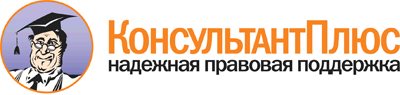  Указ Президента РФ от 21.09.2009 N 1066
(ред. от 31.12.2014)
"О проверке достоверности и полноты сведений, представляемых гражданами, претендующими на замещение государственных должностей Российской Федерации, и лицами, замещающими государственные должности Российской Федерации, и соблюдения ограничений лицами, замещающими государственные должности Российской Федерации" Документ предоставлен КонсультантПлюс

www.consultant.ru 

Дата сохранения: 04.04.2016 
 21 сентября 2009 годаN 1066